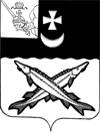 КОНТРОЛЬНО-СЧЕТНАЯ КОМИССИЯ БЕЛОЗЕРСКОГО МУНИЦИПАЛЬНОГО РАЙОНА161200, Вологодская область, г. Белозерск, ул. Фрунзе, д.35, оф.32тел. (81756)  2-32-54,  факс (81756) 2-32-54,   e-mail: krk@belozer.ruЗаключениена проект решения Представительного Собрания Белозерского муниципального округа Вологодской области о внесении изменений в решение Совета городского поселения «Город Белозерск» от 24.12.2021 № 68 «О бюджете городского поселения «Город Белозерск» на 2022 год и плановый период 2023 и 2024 годов»от 28 октября 2022 годаЭкспертиза проекта решения проведена на основании  пункта 9.1 статьи 9 Положения о контрольно-счетной комиссии Белозерского муниципального района, утвержденного решением Представительного Собрания Белозерского муниципального района от 18.01.2022 № 1, пункта 1.4 плана работы контрольно-счетной комиссии Белозерского муниципального района на 2022 год.Предмет финансово-экономической экспертизы: проект  решения Представительного Собрания Белозерского муниципального округа Вологодской области о внесении изменений в решение Совета городского «Город Белозерск» от 24.12.2021 №  68 «О бюджете городского поселения «Город Белозерск» на 2022 год и плановый период 2023 и 2024 годов».Цель экспертизы: определение достоверности и обоснованности показателей вносимых изменений в решение Совета городского поселения «Город Белозерск» от 24.12.2021 № 68 «О бюджете « городского поселения «Город Белозерск» на 2022 год и плановый период 2023 и 2024 годов». Сроки проведения: 25.10.2022-28.10.2022. Для заключения были представлены следующие документы:проект решения Представительного Собрания Белозерского муниципального округа Вологодской области «О внесении изменений в решение Совета городского поселения «Город  Белозерск» от 24.12.2021 № 68;копия листа согласования проекта с результатами согласования;пояснительная записка финансового управления Белозерского муниципального района;копии приказов Финансового управления Белозерского муниципального района от   10.10.2022 №121, от 17.10.2022 №126.В ХОДЕ ПРОВЕДЕНИЯ  ЭКСПЕРТИЗЫ ПРОЕКТА РЕШЕНИЯ УСТАНОВЛЕНО:Проектом решения предлагается утвердить основные характеристики бюджета городского поселения:на 2022 год:по доходам в сумме 152 877,4 тыс. рублей,  что меньше ранее утвержденного объема доходов на 607,0 тыс. рублей;по расходам в сумме 159 472,6 тыс. рублей, что меньше ранее утвержденного объема расходов  на 1 627,0 тыс. рублей.дефицит районного бюджета на 2022 год предлагается утвердить в сумме 6 595,2 тыс. рублей.Изменения в плановые показатели 2023 года и 2024 года не вносятся.Проектом решения предлагается внести изменения в 7 приложений из 9 утвержденных, изложив их в новой редакции.ПРОЕКТОМ РЕШЕНИЯ ПРЕДЛАГАЕТСЯ:Приложение 1 «Источники внутреннего финансирования дефицита бюджета городского поселения на 2022 год и плановый период 2023 и 2024 годов» предлагается изложить в новой редакции. Предусмотрено изменение остатков средств на счетах по учету средств бюджета поселения, дефицит в размере 6 595,2 тыс. рублей.Нарушений ст.92.1 и ст.96 Бюджетного кодекса РФ при установлении размера дефицита не установлено.2. Приложение 2 «Объем доходов городского поселения «Город Белозерск»  на 2022 год и плановый период 2023 и 2024 годов, формируемый за счет налоговых и неналоговых доходов, а также безвозмездных поступлений» изложить в новой редакции с учетом следующих поправок:2.1. В соответствии с проведенным анализом ожидаемого исполнения бюджета города по неналоговым доходам и безвозмездным поступлениям, проектом решения предлагается произвести следующие корректировки по видам доходов:Таблица № 1                                                                                                                     тыс. рублейТак, в результате произведенных корректировок, объем доходной части бюджета  уменьшится на 607,0  тыс. рублей.4. Приложения 3,4,5 касающиеся расходной части бюджета, предлагается изложить в новой редакции с учетом корректировок, выполненных главным распорядителем бюджетных средств.  Предлагаемые изменения по разделам, подразделам бюджетной классификации представлены в таблице:Таблица № 2                                                                                                                  тыс. рублейС учетом вносимых изменений объем расходов увеличится на 82,7 тыс. рублей по следующим разделам:«Общегосударственные  вопросы» на 50,0 тыс. рублей;«Национальная оборона» на 32,7 тыс. рублей.Объем расходов уменьшится на 1 709,7 тыс. рублей по следующим разделам:«Национальная экономика» на 361,3 тыс. рублей;«Жилищно-коммунальное хозяйство» на 1 348,4 тыс. рублей.Предлагаемые изменения в разрезе целевых статей расходов представлены в таблице:Таблица № 3                                                                                                                  тыс. рублей5. Приложение 6 «Распределение средств на реализацию муниципальных программ на 2022 год и плановый период 2023-2024 годы» предлагается изложить в новой редакции с учетом следующих изменений:Проектом решения предусмотрено уменьшение общего объема средств на реализацию муниципальных программ на 3 122,0 тыс. рублей. С учетом вносимых поправок, объем расходов по муниципальным программам составит:Таблица № 4                                                                                                                   тыс. рублейПроектом решения предусмотрено:Уменьшение объема бюджетных ассигнований в размере 2 760,7 тыс. рублей по муниципальной программе «Формирование современной городской среды на территории муниципального образования «Город Белозерск» на 2018-2024 годы», в том числе по:Основному мероприятию «Благоустройство участка для строительства МКД» на 2 760,7 тыс. рублей.Уменьшение объема бюджетных ассигнований в размере 361,3 тыс. рублей по муниципальной программе «Комплексное развитие систем транспортной инфраструктуры ГП «Город Белозерск» Белозерского муниципального района Вологодской области на 2019-2024 годы», в том числе по:Основному мероприятию «Ремонт автомобильных дорог» на 361,3 тыс. рублей.Контрольно-счетная комиссия района отмечает, что в нарушении п.27  Порядка разработки, реализации и оценки эффективности муниципальных программ  МО «Город Белозерск» от 22.05.2018 № 145  (с учетом изменений и дополнений),  проектом данного решения по муниципальным программам предусмотрено внесение изменений в бюджет без внесения изменений в муниципальные программы.6. Приложение 8 «Объем доходов и распределение бюджетных ассигнований Дорожного фонда городского поселения  «Город Белозерск на 2022 и плановый период 2023-2024 годов» предлагается изложить в новой редакции с учетом следующих изменений:Проектом решения предусмотрено уменьшение общего объема бюджетных ассигнований  Дорожного фонда на 361,3 тыс. рублей.ВЫВОД:Представленный проект решения Представительного Собрания Белозерского муниципального округа Вологодской области о внесении изменений в решение Совета городского поселения «Город Белозерск» от 24.12.2021 № 68 «О бюджете городского поселения «Город Белозерск» на 2022 год и плановый период 2023 и 2024 годов» разработан в соответствии с  бюджетным законодательством, Положением о бюджетном процессе в городском поселении «Город Белозерск» и рекомендован к принятию с учетом предложений контрольно-счетной комиссии района.ПРЕДЛОЖЕНИЯ:1. В целях эффективного использования бюджетных  средств, в рамках реализации муниципальных программ, необходимо оперативно и в установленные сроки согласовать проекты муниципальных программ о внесении в них изменений и дополнений.2. В дальнейшем, при внесении изменений в бюджет городского поселения, представлять в контрольно-счетную комиссию района проекты нормативных актов о внесении изменений и дополнений в муниципальные программы.Аудитор контрольно-счетной комиссии района                                                  М.А. Яковлева          	                   Наименование вида доходаУтверждено по бюджетуна 2022 год(решение от 19.09.2022№ 43)Поправки( +;-)Уточненный бюджет на 2022 год(проект решения)1234Налоговые и неналоговые доходы 28214,028214,0Налоговые доходы26346,9-219,826127,1Налог на доходы физических лиц15499,815499,8Акцизы по подакцизным товарам (продукции), производимым на территории Российской Федерации2890,02890,0Единый сельскохозяйственный налог8,58,5Налог на имущество4737,6-199,84537,8Земельный налог с организаций1949,0-20,01929,0Земельный налог с физических лиц1262,01262,0Неналоговые доходы1867,1+219,82086,9Доходы, получаемых в виде арендной платы за земельные участки, государственная собственность на которые не разграничена и которые расположены в границах городских поселений, а также средства от продажи права на заключение договоров аренды указанных земельных участков   630,0+50,0680,0Доходы, получаемые в виде арендной платы, а также средства от продажи права на заключение договоров аренды за земли, находящиеся в собственности городских поселений (за исключением земельных участков муниципальных бюджетных и автономных учреждений)28,0+8,036,0Доходы от сдачи в аренду имущества, составляющего казну городских поселений (за исключением земельных участков)8,98,9Плата по соглашениям об установлении сервитута, заключенным органами местного самоуправления городских поселений, государственными или муниципальными предприятиями либо государственными или муниципальными учреждениями в отношении земельных участков, государственная собственность на которые не разграничена и которые расположены в границах городских поселений119,0119,0Прочие поступления от пользования имущества, находящегося в собственности городских поселений (за исключением имущества муниципальных бюджетных и автономных учреждений, а также имущества муниципальных унитарных предприятий, в том числе казенных)750,0+100,0850,0Прочие доходы от компенсации затрат бюджетов городских поселений146,2+61,8208,0Доходы от продажи земельных участков, находящихся в собственности городских поселений (за исключением земельных участков муниципальных бюджетных и автономных учреждений)36,036,0Доходы от продажи земельных участков, государственная собственность на которые не разграничена и которые расположены в границах городских поселений110,0110,0Административные штрафы , установленные законами субъектов РФ об административных правонарушениях, за нарушение муниципальных правовых актов2,0-0,81,2Прочее возмещение ущерба, причиненного муниципальному имуществу городского поселения (за исключением имущества, закрепленного за муниципальными бюджетными (автономными) учреждениями, унитарными предприятиями)36,0+1,537,5Доходы от денежных взысканий (штрафов), поступающие в счет погашения задолженности, образовавшейся до 01.01.2020, подлежащие зачислению в бюджет муниципального образования по нормативам, действовавшим в 2019 году (доходы бюджетов городских поселений за исключением доходов, направляемых на формирование муниципального дорожного фонда, а также иных платежей в случае принятия решения финансовым органом муниципального образования о раздельном учете задолженности)1,0-0,70,3Безвозмездные поступления125270,4-607,0124663,4Дотации бюджетам городских поселений22569,0-772,721796,3Субсидии бюджетам городских поселений46196,846196,8Субвенции бюджетам городских поселений538,3+32,7571,0Иные межбюджетные трансферты бюджетам городских поселений, в том числе:55253,855253,8Межбюджетные трансферты, передаваемые бюджетам городских поселений из бюджетов муниципальных районов на осуществление части полномочий по решению вопросов местного значения в соответствии с заключенными соглашениями55253,855253,8Безвозмездные поступления от негосударственных организаций в бюджеты городских поселений475,0+133,0608,0Поступления от пожертвований, предоставляемых негосударственными организациями получателям средств бюджетов городских поселений475,0+133,0608,0Прочие безвозмездные поступления, в том числе237,5237,5Поступления от денежных пожертвований, предоставляемых физическими лицами получателями средств бюджетов городских поселений237,5237,5ИТОГО ДОХОДЫ153484,4-607,0152877,4НаименованиеРазделПодразделУтверждено по бюджетуна 2022 год(решение от 19.09.2022 № 43)ПоправкиУточненный бюджетна 2022 год(проект решения)123456Общегосударственные  вопросы010010582,9+50,010632,9Функционирование исполнительных органов муниципальных образований01046839,0+50,06889,0Обеспечение деятельности финансовых, налоговых и таможенных  органов и органов финансового (финансово-бюджетного) надзора010693,593,5Резервные фонды0111100,0100,0Другие общегосударственные вопросы01133550,43550,4Национальная оборона0200536,3+32,7569,0Мобилизационная и вневойсковая подготовка0203536,3+32,7569,0Национальная  безопасность и правоохранительная деятельность0300100,0100,0Защита населения и территорий от  чрезвычайных ситуаций природного и техногенного характера, пожарная безопасность0310100,0100,0Национальная экономика040064214,8-361,363853,5Дорожное хозяйство (дорожные фонды)040964214,8-361,363853,5Жилищно-коммунальное хозяйство050084978,6-1348,483630,2Жилищное хозяйство 0501897,4+150,01047,4Коммунальное хозяйство050242802,5-50,042752,5Благоустройство050334264,7-2075,732189,0Другие вопросы в области жилищно-коммунального хозяйства05057014,0+627,37641,3Образование070025,325,3Молодежная политика070725,325,3Социальная политика1000471,7471,7Пенсионное обеспечение1001319,7319,7Социальное обеспечение населения1003117,0117,0Другие вопросы в области социальной политики100635,035,0Средства массовой информации1200190,0190,0Периодическая печать и издательства1202190,0190,0ВСЕГО РАСХОДОВ161099,6-1 627,0159472,6КФСРКВСРКЦСРКВРПоправки2022 годОснование12345601041569100000190242+50,0Приобретение орг. техники02031569100051180121+25,1Субвенции на осуществление полномочий по первичному воинскому учету на территориях, где отсутствуют военные комиссариаты02031569100051180129+7,6Субвенции на осуществление полномочий по первичному воинскому учету на территориях, где отсутствуют военные комиссариаты04091563900520300244-361,3Экономия от контракта подъездная дорога к новому микрорайону05011569100021050612+150,0Субсидии бюджетным учреждениям05021569100023090240-50,0Ремонт насосной станции05031562501023050244-1960,7Благоустройство участка для строительства МКД05031569100023050244+685,0Мероприятия по благоустройству поселения05031562501023050244-800,0Благоустройство участка для строительства МКД05051569100023050611+600,0Субсидии бюджетным учреждениям05051569100023050611+27,3Субсидии бюджетным учреждениямИТОГОИТОГОИТОГОИТОГО-1627,0НаименованиеРПУтверждено по бюджетуна 2022 год(решение от 19.09.2022№ 43)Поправки(+;-)Уточненный бюджет на 2022 год(проект решения)Основание1234567Муниципальная программа «Формирование современной городской среды на территории муниципального образования «Город Белозерск» на 2018-2024 годы»050319 010,2-2760,716249,5Изменения в муниципальную программу не представленыМуниципальная программа «Комплексное развитие систем транспортной инфраструктуры ГП «Город Белозерск» Белозерского муниципального района Вологодской области на 2019-2024 годы»040964 214,8-361,363853,5Изменения в муниципальную программу не представленыМуниципальная программа «Комплексное развитие систем коммунальной инфраструктуры в сфере водоснабжения и водоотведения муниципального образования «Город Белозерск» Белозерского муниципального района Вологодской области на 2019-2022 годы»050240 142,540 142,5Муниципальная программа «Обеспечение  первичных мер пожарной безопасности на территории ГП «Город Белозерск» Белозерского муниципального района Вологодской области на 2020-2024 годы»0310100,0100,0ВСЕГО РАСХОДОВ123 467,5-3122,0120345,5